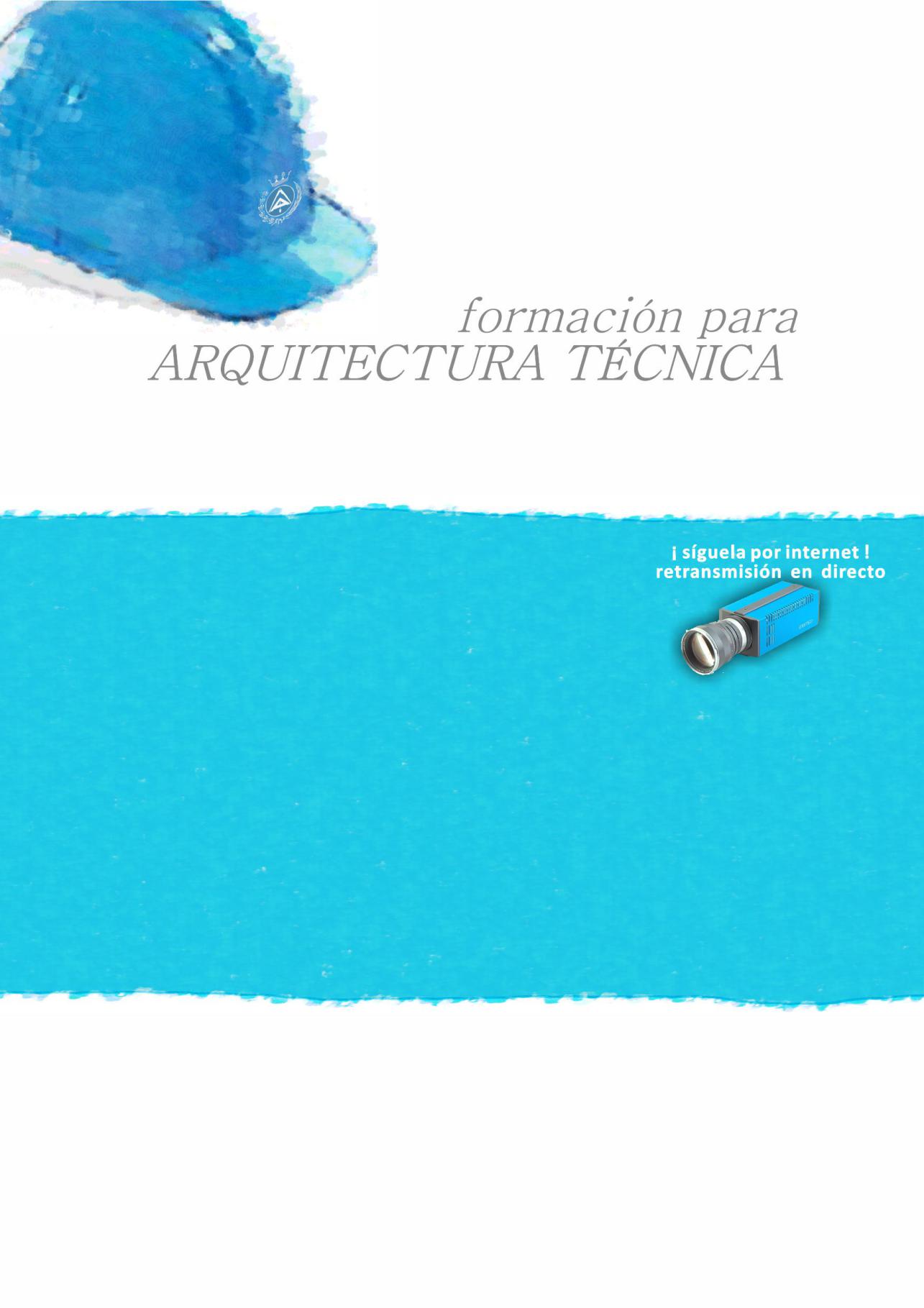 CURSO VALORACIONES INMOBILIARIAS DE VIVIENDAS Y LOCALESPonente: D. JESÚS RODRÍGUEZ SEARAdel 27 de Octubre al 19 de Noviembre de 2020 de 16:00 a 20:00 h (Horario Peninsular).Centro Formativo del Colegio Oficial de Aparejadores, Arquitectos Técnicos e Ingenieros de Edificación de AlicanteCalle Granizo, nº 3 - Políg. Pla de la Vallonga, ALICANTE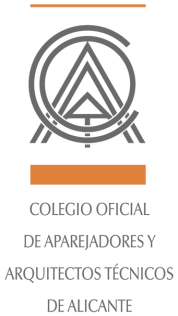 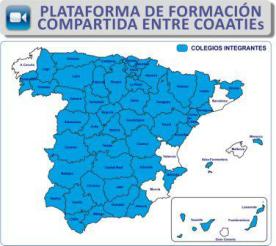 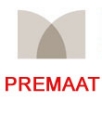 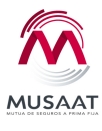 PRESENTACIÓN Y OBJETIVOSEste curso está dirigido a los arquitectos técnicos que desarrollen o pretendan realizar valoraciones inmobiliarias de viviendas y locales comerciales.Se estudiarán, de forma práctica, los conceptos más determinantes del sector inmobiliario, así como los métodos más comunes en la valoración de este tipo de inmuebles con las finalidades más demandadas.Supone, además, una puesta al día en las nuevas exigencias normativas de valoración.PROGRAMALos contenidos temáticos son los siguientes:1. INTRODUCCIÓNEl sector inmobiliario.Conceptos necesarios.El porqué de la valoración de inmuebles.Tipología de inmuebles a valorar.Ética profesional en las valoraciones.Normas de valoración.2. MÉTODOS DE VALORACIÓNDepreciación física y depreciación funcional.El método del coste de reposición.Técnicas de obtención de información.El método de comparación. El método de capitalización de las rentas.VALORACIÓN DE VIVIENDASTipología de viviendas.Métodos aplicables.Documentación necesaria.Comprobaciones.El informe de valoración.4. VALORACIÓN DE LOCALES COMERCIALESTipología de los usos terciarios.Métodos aplicables.Documentación necesaria.Comprobaciones.PONENTE  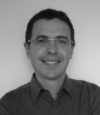 D. Jesús Rodríguez Seara.		-Arquitecto Técnico-Experto en tasaciones inmobiliarias. DIPLOMA  Para optar al diploma es necesario realizar la prueba práctica propuesta por el profesor con calificación de aprobado o apto y nota mayor o igual a 5 sobre 10, en la fecha, o período de tiempo, que se indique al comenzar la actividad. No se tiene en cuenta la asistencia salvo que en el programa del curso se indiquen otras especificaciones, como en el caso de los cursos universitariosFECHAS Y HORARIO  Martes y jueves, de 16:00 a 20:00 h (Horario Peninsular).32 horas lectivasModalidad: por videoconferencia online en directo y en diferido(1)PRECIO COLEGIADOS COAATIE: 160 €PRECIO NO COLEGIADOS: 235 €MUSAAT Y PREMAAT SUBVENCIONAN A SUS RESPECTIVOS MUTUALISTASCON 50 € CADA UNA, IMPORTE QUE SE DETRAERÁ DEL PRECIO DE LA MATRÍCULA.En la inscripción solicita el descuento por mutualista de una o dos mutuas.PLAZAS LIMITADAS: es necesario inscribirse previamente.Fecha límite de inscripción: 22 de octubre a las 22:00 h (Horario Peninsular).-PARA INSCRIBIRTE PONTE EN CONTACTO CON TU COLEGIO-(Aquí podéis rellenar las condiciones especiales de vuestro Colegio.)Octubre 2020Octubre 2020Octubre 2020Octubre 2020Octubre 2020Octubre 2020Octubre 2020LMXJVSD12345678910111213141516171819202122232425262728293031Noviembre 2020Noviembre 2020Noviembre 2020Noviembre 2020Noviembre 2020Noviembre 2020Noviembre 2020LMXJVSD123456789101112131415161718192021222324252627282930